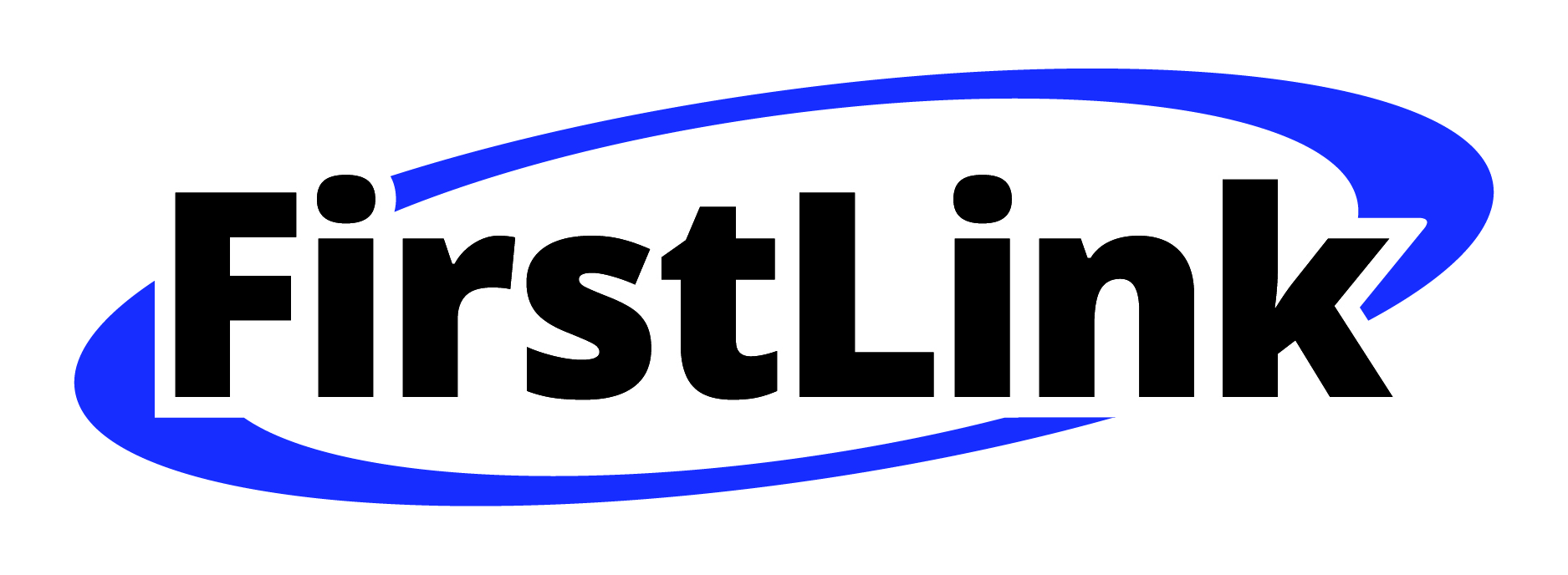 Essential Job Functions Call Specialist Answer FirstLink’s administrative phone and direct service to callers reaching FirstLink through the 2-1-1 Helpline, Crisis Lines, National Suicide Prevention Lifeline, and referrals. Answer calls as necessary, assuring full coverage of telephones 24 hours a day/seven days weekAbility to work any shift that is needed to be filledAssure that all calls statistics are documented per policy during shiftProvide peer facilitation as needed  Have a on-call rotation Office Management Assist with fundraising and special events Schedule meetings with agencies, and other duties as assignedPromote FirstLinkAssist with marketing material for FirstLink such as press releases, brochures, websites, etc…Assist with the coordination and marketing of FirstLink sponsored trainings and eventsAssist with social media Build FirstLink’s capacity by recruiting, scheduling, and recognizing FirstLink volunteers Be one of FirstLink’s connections to volunteers during disasters Coordinate volunteers for all necessary FirstLink eventsAssist as needed before, during and following local disastersSupport FirstLink’s general servicesAttend trainings as requiredAttend all staff and committee meetings relevant to position In charge of taking detailed minutes and distribute in a timely mannerProvide support for Management as neededPurchase and organize supplies, as neededOrganize all FirstLink Staff paperwork (e.g., new hire work)Trouble shoot technology problems, work with providers as neededCollect and distribute mailPerform all other duties as assignedRequirementsMaintain a professional attitude and working environmentDemonstrated expertise in customer service and crisis intervention Strong organizational skillsPractical computer experience including Office 365, Excel, PowerPoint, Microsoft Word, Microsoft OutlookAbility to trouble shoot technology issues with copier, fax, computers, postage machineAbide by FirstLink’s policy of strict confidentialityComply with all State, Federal, and Organizational policies and regulations Ability to work evening, overnight and weekend hours, as necessary (During times of disaster, will work extra as needed)Manage volunteers/ interns in their program area of expertiseHelping and organizing special events and with fundraising Experience in public speaking and presenting  ProgramProgramAdministration Administration Administration Administration Administration Location       Location       Fargo, NDFargo, NDFargo, NDFargo, NDFargo, NDJob TitleJob TitleOffice Assistant/Call Specialist Office Assistant/Call Specialist Office Assistant/Call Specialist Office Assistant/Call Specialist Office Assistant/Call Specialist Reports toReports toDirector of Helpline Operations Director of Helpline Operations Director of Helpline Operations Level/GradeLevel/GradeType of position:X Full-time   Part-time  Contractor   InternHours    40 HOURS PER WEEK  Exempt  NonexemptHours    40 HOURS PER WEEK  Exempt  NonexemptHours    40 HOURS PER WEEK  Exempt  NonexemptGeneral DescriptionGeneral DescriptionGeneral DescriptionGeneral DescriptionGeneral DescriptionGeneral DescriptionGeneral DescriptionThe Office Assistance will provide program support for all of FirstLink programs, especially management support. This position will comply with program policies, national standards, and maintenance of appropriate records. This position will answer FirstLink’s 24-hour Helpline, Crisis Line and Suicide Line providing crisis intervention, listening and support, and information and referral services, and have an on-call rotation.The Office Assistance will provide program support for all of FirstLink programs, especially management support. This position will comply with program policies, national standards, and maintenance of appropriate records. This position will answer FirstLink’s 24-hour Helpline, Crisis Line and Suicide Line providing crisis intervention, listening and support, and information and referral services, and have an on-call rotation.The Office Assistance will provide program support for all of FirstLink programs, especially management support. This position will comply with program policies, national standards, and maintenance of appropriate records. This position will answer FirstLink’s 24-hour Helpline, Crisis Line and Suicide Line providing crisis intervention, listening and support, and information and referral services, and have an on-call rotation.The Office Assistance will provide program support for all of FirstLink programs, especially management support. This position will comply with program policies, national standards, and maintenance of appropriate records. This position will answer FirstLink’s 24-hour Helpline, Crisis Line and Suicide Line providing crisis intervention, listening and support, and information and referral services, and have an on-call rotation.The Office Assistance will provide program support for all of FirstLink programs, especially management support. This position will comply with program policies, national standards, and maintenance of appropriate records. This position will answer FirstLink’s 24-hour Helpline, Crisis Line and Suicide Line providing crisis intervention, listening and support, and information and referral services, and have an on-call rotation.The Office Assistance will provide program support for all of FirstLink programs, especially management support. This position will comply with program policies, national standards, and maintenance of appropriate records. This position will answer FirstLink’s 24-hour Helpline, Crisis Line and Suicide Line providing crisis intervention, listening and support, and information and referral services, and have an on-call rotation.The Office Assistance will provide program support for all of FirstLink programs, especially management support. This position will comply with program policies, national standards, and maintenance of appropriate records. This position will answer FirstLink’s 24-hour Helpline, Crisis Line and Suicide Line providing crisis intervention, listening and support, and information and referral services, and have an on-call rotation.work experience requirementswork experience requirementswork experience requirementswork experience requirementswork experience requirementswork experience requirementswork experience requirementsTwo or more years of experience in customer service and office assistanceExperience in crisis intervention or call centers  Two or more years of experience in customer service and office assistanceExperience in crisis intervention or call centers  Two or more years of experience in customer service and office assistanceExperience in crisis intervention or call centers  Two or more years of experience in customer service and office assistanceExperience in crisis intervention or call centers  Two or more years of experience in customer service and office assistanceExperience in crisis intervention or call centers  Two or more years of experience in customer service and office assistanceExperience in crisis intervention or call centers  Two or more years of experience in customer service and office assistanceExperience in crisis intervention or call centers  education requirementseducation requirementseducation requirementseducation requirementseducation requirementseducation requirementseducation requirementsHigh School Degree (Prefer Associates Degree)High School Degree (Prefer Associates Degree)High School Degree (Prefer Associates Degree)High School Degree (Prefer Associates Degree)High School Degree (Prefer Associates Degree)High School Degree (Prefer Associates Degree)High School Degree (Prefer Associates Degree)Reviewed byTitleApproved byTitleDate Posted